Burkina FasoBurkina FasoBurkina FasoBurkina FasoMay 2026May 2026May 2026May 2026SundayMondayTuesdayWednesdayThursdayFridaySaturday12Labour Day345678910111213141516Ascension Day1718192021222324252627282930PentecostFeast of the Sacrifice (Eid al-Adha)31NOTES: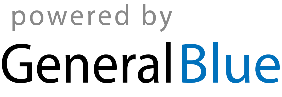 